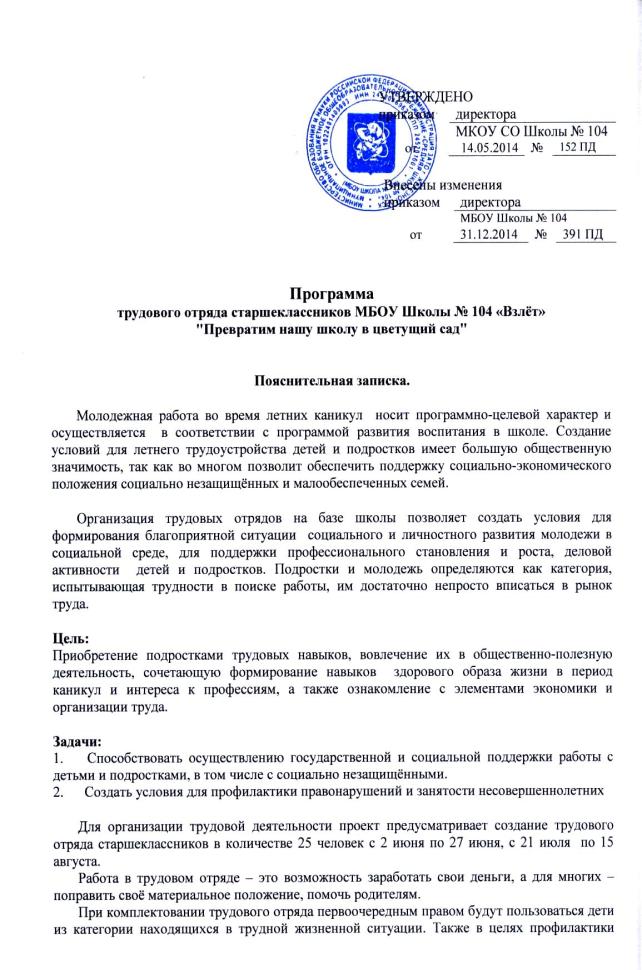  правонарушений в период летних каникул предполагается привлечь к работе подростков «группы риска».Кроме трудовой деятельности, разработаны просветительские и досуговые мероприятия.Успешная реализация программы обеспечит решение важных воспитательных задач и даст возможность подросткам:Избежать правонарушений.Улучшить своё материальное положение.Приобрести профессиональные навыки.Внести вклад в такое важное и нужное дело – забота и облагораживание своей школы.Трудоустройство несовершеннолетних граждан.Трудоустройство несовершеннолетних граждан  допускается на виды работ, не наносящие ущерба здоровью, нормальному развитию нравственности и не нарушающие процесс обучения. Трудоустройство несовершеннолетних граждан в возрасте от 14 до 15 лет (включительно) допускается только при наличии письменного согласия одного из родителей или законного представителя.Трудоустройство несовершеннолетних граждан осуществляется в соответствии с перечнем видов работ, на которых может применяться труд подростков. Указанный перечень включает  в себя следующие профессии, на которые принимаются несовершеннолетние граждане, желающие временно трудоустроиться:- подсобный рабочий;- делопроизводитель; - рабочий по озеленению;- курьер;- помощник воспитателя;- культорганизатор;- корреспондент.Выполнение работ несовершеннолетними гражданами осуществляется на территории организаций, участвующих в совместной работе по организации временного трудоустройства на основании заключенных с ними договоров.Для  несовершеннолетних граждан формируются трудовые отряды старшеклассников для работы по благоустройству школы и территории вокруг школы. При трудоустройстве несовершеннолетние граждане представляют все необходимые документы. Принимаются на работу после предварительного медицинского освидетельствования и заключения врача о пригодности к выполнению того или иного вида работ. С несовершеннолетним заключается трудовой договор в письменной форме на срок до одного месяца. При приеме на работу дети и подростки  проходят вводный инструктаж по охране труда, в ходе которого знакомятся с характером работы, условиями труда, режимом рабочего времени, условиями оплаты труда, требованиями производственной санитарии и личной гигиены, средствами индивидуальной защиты и т.д. Инструктаж непосредственно на рабочем месте с несовершеннолетними гражданами проводит ответственное лицо организации, на территории которой подростки работают, или руководитель трудового отряда. Описание мероприятий проекта1)      Своевременно запланировать и выполнить  работу  в подготовительном и организационном этапах. 2)      При комплектовании трудовых отрядов первоочередное  право  предоставить детям  из категории находящихся в трудной жизненной ситуации.3)      Своевременно составить  договора с Центром  занятости населения ЗАТО Железногорск.4)      Спланировать график работ трудового отряда.5)      Провести инструктажи по  технике безопасности, а также ознакомление с режимом работы трудового отряда. Сроки и этапы реализации проекта: I этап – подготовительныйФормирование списков участников ТОС.Сбор документов. Заключение трудового договора с Центром занятости населения.Подача заявки в Центр занятости.Заключение трудового договора с несовершеннолетними. II этап – организационныйПроведение первичного инструктажа.Знакомство с режимом работы. III этап – основнойПроведение инструктажей перед каждым видом работы.Трудовая деятельность. Основные объекты трудовой деятельности:         Ремонтные работы в школе:  1.      Проведение противопожарных мероприятий: заправка огнетушителей, перекатка пожарных рукавов.2.      Мытьё стен, полов, мебели, радиаторов.3.      Ремонт школьной мебели: парт и стульев.4.      Подготовка игровых и спальных комнат к пришкольному лагерю «Родничок».5.      Подготовка учебных кабинетов к началу учебного года.6.      Ремонт жалюзи.7.      Обеспечение защиты кабинетов от солнечного выгарания.8.      Ремонт садово-огородного инвентаря.         Работа на пришкольном участке:1.      Прополка сорняков.2.      Освобождение отмостков от травы.3.      Полив.IV этап – заключительный Подведение итогов работы трудового отряда, награждение отличившихся детей.Выпуск стенгазеты, фотоотчёта о работе отрядов, размещение на сайте школы.Поощрение отличившихся членов трудового отрядаГрамоты.Ожидаемые конечные результаты реализации проектаСоциально-экономический проект «Превратим нашу школу  в цветущий сад» предполагает активизировать деятельность подростков от 14 до 18 лет в летний период.Как показал социологический опрос, трудовая деятельность привлекает далеко не многих учащихся школы (31%); только третья часть респондентов - родителей придают серьёзное значение роли  труда в жизни их детей. Никто из опрошенных не назвал причину, по которой он будет работать летом, - получить удовлетворение от труда, почувствовать радость труда. А ведь труд позволяет наиболее полно раскрыть природные задатки и склонности человека, и   приобщение к физическому труду – очень важный фактор становления личности.Социально-экономическая программа предполагает активизировать деятельность  учащихся и подростков от 14 до 18 лет в летний период. Проект предусматривает создание трудового подросткового отряда для  организации трудовой, оздоровительной и досуговой деятельности со  2 июня по 27 июня, с 21 июля  по 15 августа.Большая часть респондентов собираются заняться трудовой деятельностью, чтоб заработать свои деньги, значительная часть из них имеют материальные затруднения. Работа в трудовом отряде для 96% учащихся – возможность заработать свои деньги, а для некоторых из них и поправить своё материальное положение. Одной из задач Программы является привлечение к работе в отряде учащихся из неполных и малообеспеченных семей.В содержание трудовой деятельности входит работа по благоустройству школьной и пришкольной территорий. Необходимо деятельность трудового отряда организовать так, чтобы каждый его член почувствовал, что школа – это его ДОМ и от того, как мы будем о нем заботиться, во многом зависит его благосостояние и процветание.Важно, чтобы ребята почувствовали удовлетворение от своей работы, увидели результаты труда и узнали его цену.Вся работа трудового отряда строится на принципах обязательности,  демократичности, гласности.  Результаты работы предполагается отразить в  школьной газете и разместить на школьном сайте. Успешная реализация Программы обеспечит решение ряда важнейших воспитательных задач и даст возможность  школьникам:1. Реализовать себя в трудовой деятельности – внести весомый вклад в благоустройство пришкольной территории и почувствовать себя настоящими хозяевами в родной школе. 2. Приобрести некоторые профессиональные навыки и опыт общения со сверстниками.3. Улучшить своё материальное положение.4.  Избежать правонарушений.